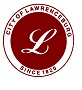 City of Lawrenceburg Occupational License ApplicationPO BOX 290Lawrenceburg, Kentucky, 40342Local Business Name: ____________________________________________________________________________Contact Name:  						 Contact Phone Number:  ___________________________Email:  ________________________________________ Alternate/Cell Number:  ____________________________Mailing Address:  ___________________________________________________________________________________			                                                                           Address	                        			                                               ___________________________________________________________________________________  City                                                                                             State		                                              ZipMaximum number of employees (including owner) working in Lawrenceburg-Anderson County on any given day during the licensing period: ___________Is your business home based?	 ______ Yes			 NoThis form and payment must be submitted to the City of Lawrenceburg by mail at PO BOX 290, Lawrenceburg, KY, 40342, or in person at 100 North Main St. Licenses are valid from July 1 through June 30 each year. If you are a NEW business applying after September 1, please contact the office to obtain the pro-rated amount due.		Business License Fee		Amount			1 Employee	$65.00			2 – 5 Employees	$200.00			6 – 25 Employees	$400.00	26 – 100 Employees	$700.00	101 or more Employees	$1000.00Amount of license fee submitted:  					    Signature